FFFACE.ME – Brand Kit

FFFACE.ME is a Berlin-based international studio that helps businesses integrate cutting-edge technologies into their marketing and PR communications.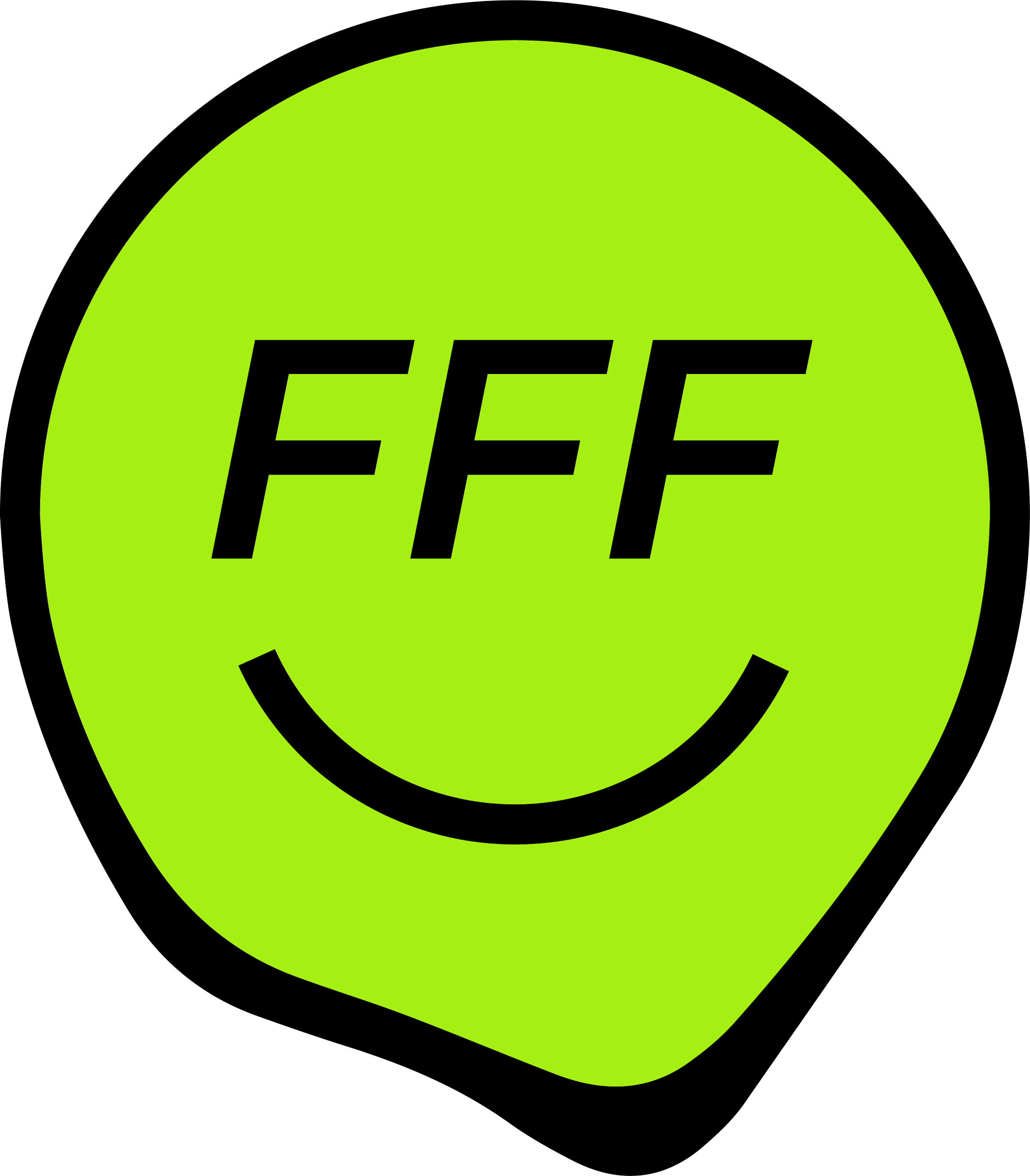 FFFACE brand logoPlease find our logo here and do not hesitate to ask for more. DownloadFFFACE ShowreelWe just wanted to make our audience smile and made a dancing showreel, you’ve seen already in the very beginning. Enjoy and please feel free to download it via the link. Founders photosHere you may find fine quality photos of FFFACE founders of CTO Yegor Kumachev and CEO Dmitry KornilovDownload
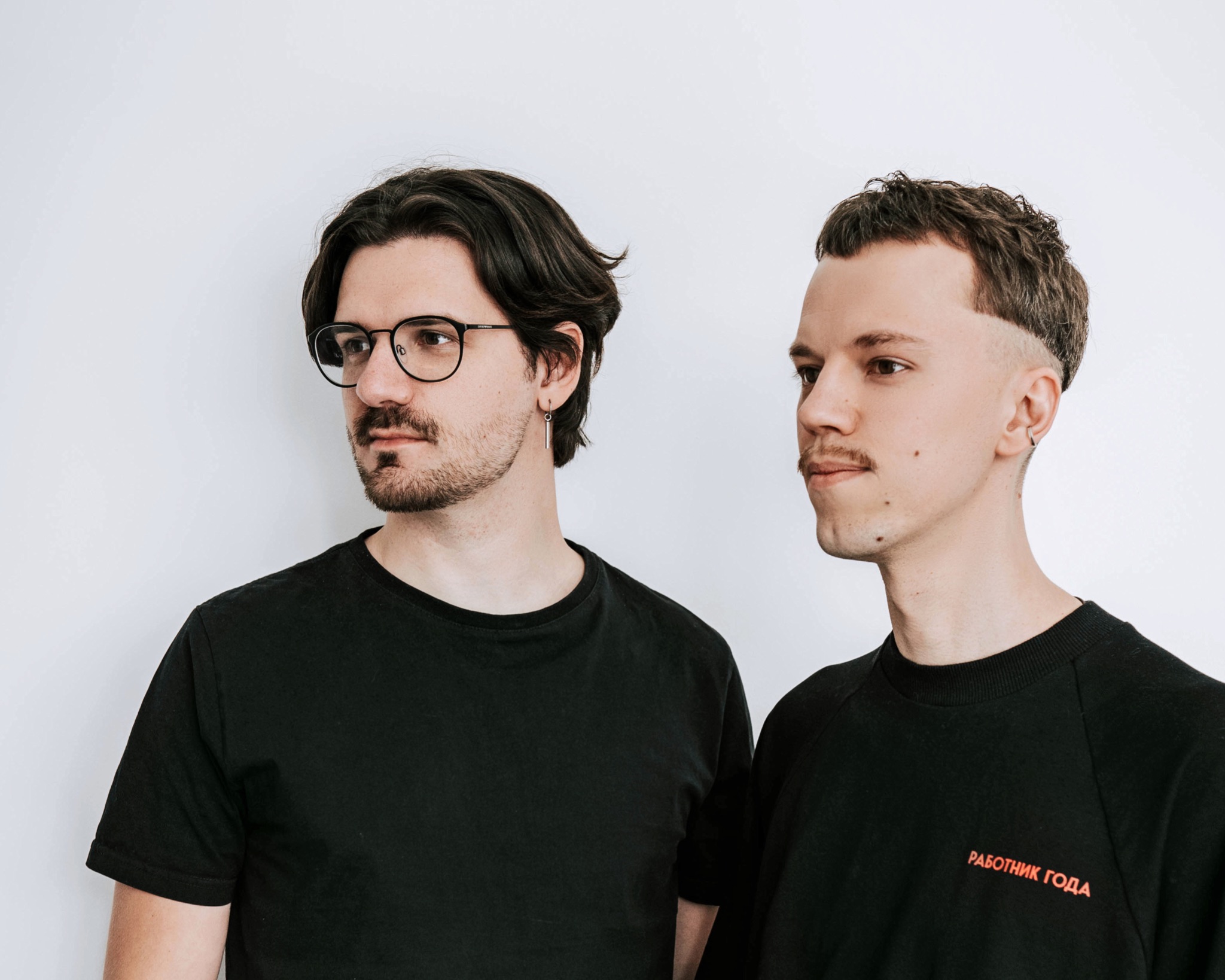 Team photosOur team is located around the world therefore unfortunately we do not have yet made the full team common picture, yet here you may see photos of all team members here.Download

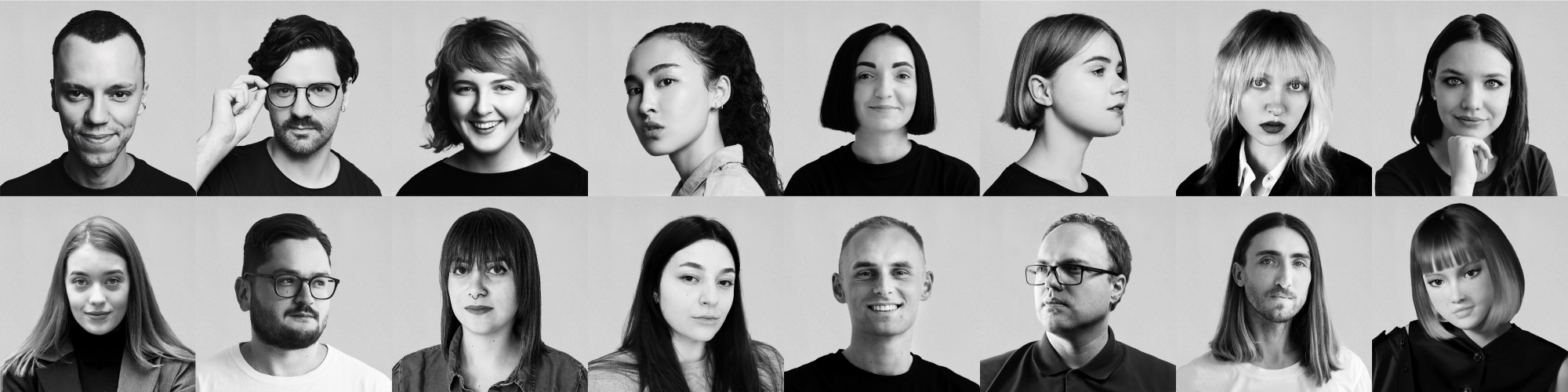 Contact usPlease feel free to contact Natalie for more information, she’d be delighted to help you out with whatever you have in mind.
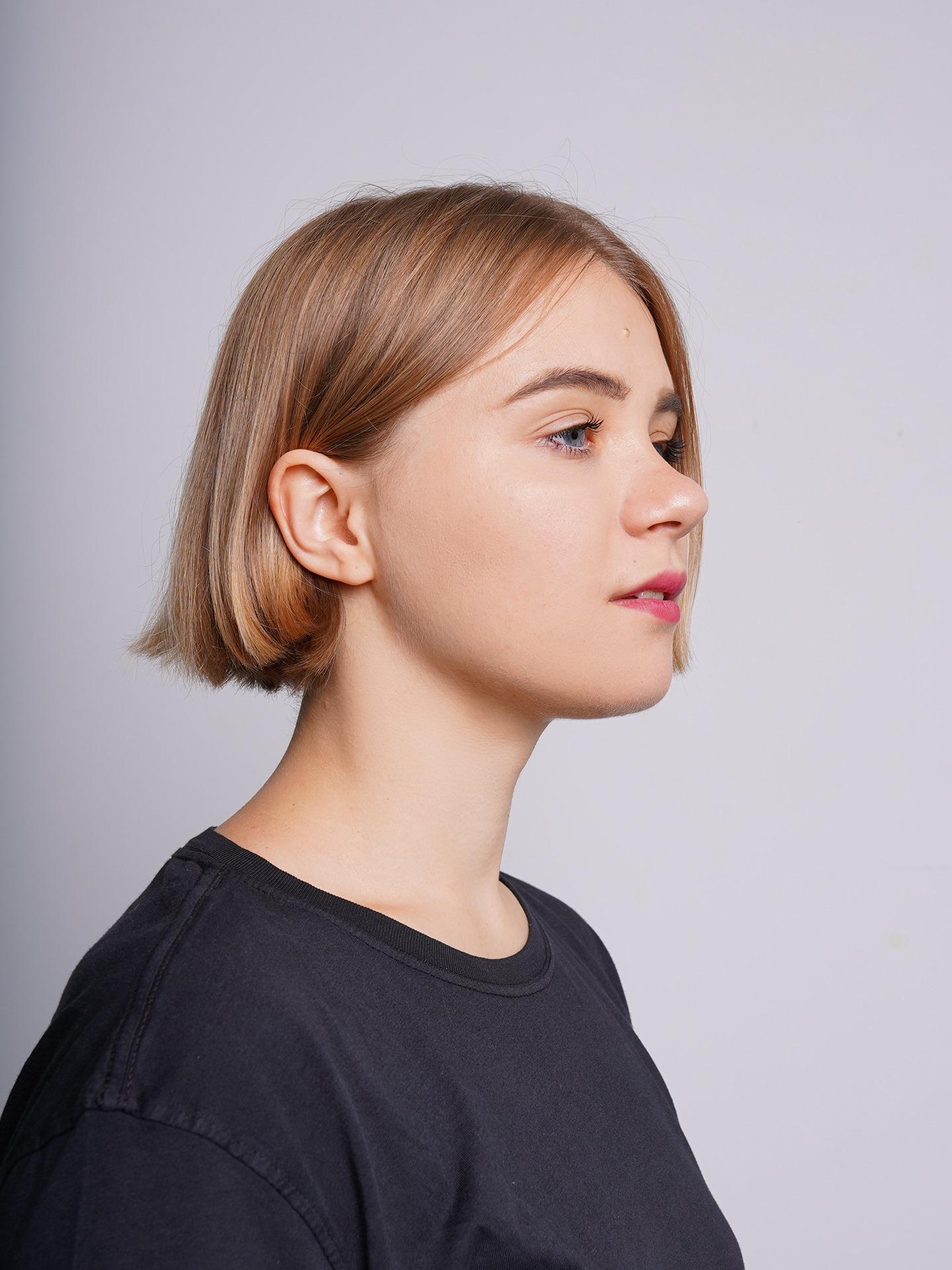 Natalie Novokhatnya
Head of PRemail: natalie@ffface.metel: +380 93 937 7777